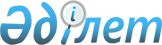 О внесении изменения в постановление акимата Созакского района от 17 марта 2021 года № 49 "Об установлении публичного сервитута"Постановление акимата Созакского района Туркестанской области от 17 мая 2022 года № 139
      В соответствии со статьи 37 Закона Республики Казахстан от 23 января 2001 года "О местном государственном управлении и самоуправлении в Республике Казахстан", постановлением Правительства Республики Казахстан от 3 июля 2021 года № 460 "Об утверждении перечня нормативных правовых актов, не подлежащих государственной регистрации в органах юстиции" акимат Созакского района ПОСТАНОВЛЯЕТ:
      1. О внесении изменения в постановление акимата Созакского района от 17 марта 2021 года № 49 "Об установлении публичного сервитута" (зарегистрировано в Реестре государственной регистрации нормативных правовых актов под № 6103).
      пункт 2 исключить.
      2. Контроль за исполнением настоящего постановления возложить на заместителя акима района Сатыбалды А.
      3. Настоящее постановление вводится в действие со дня его первого официального опубликования.
					© 2012. РГП на ПХВ «Институт законодательства и правовой информации Республики Казахстан» Министерства юстиции Республики Казахстан
				
      Аким Созакского района

М. Турысбеков
